Voici les nouveaux fils à broder 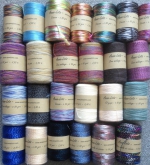 Il y a de la viscose multico, de la bouclette,  du coton multico très fin, de la résille et viscose et du doux lainageMais aussi de la dentelle du Puy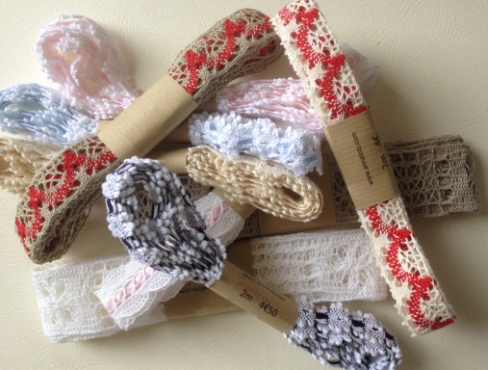 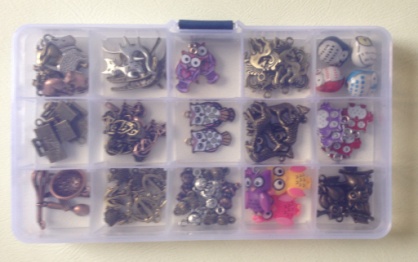 Des boîtes de charm’s à 15€Et des boîtes de boutons de Noël à 12€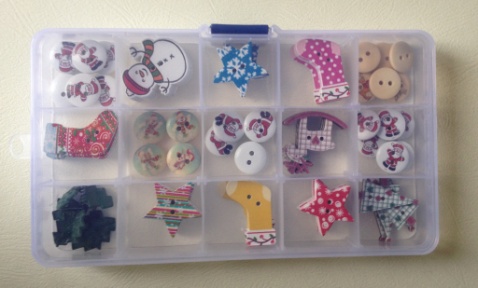 